                                  Использование сказкотерапии                     в коррекции детско-родительских отношений    Бывает так, что что ребенок по каким то причинам может что-то не рассказывать родителям, стесняясь своей проблемы или не умеет ее формулировать. Родителям - в свою очередь, иногда бывает нелегко что-то объяснить, найти подходящие слова, чтобы ребенок понял что-то, осознал или научился. В этом случае на помощь и детям, и родителям может прийти сказка.   Сказкотерапия – метод практической психологии, который помогает решить определенные трудности, проблемы, как внутриличностного плана, так и межличностного взаимодействия.  По своей направленности, в зависимости от целей, сказки бывают терапевтические, коррекционные, дидактические, медитативные.    В детско-родительских отношениях  сказка в первую очередь сближает эмоционально, развивает более доверительные и гармоничные отношения.   Кроме этого, сказку можно сочинить вместе с ребенком  дома, что будет развивать его творчество и воображение. В процессе сочинения  ребенок  невольно решает свою проблему, находит способ ее решения и переносит новую модель поведения в жизнь. Очень хорошо, если после сказки (ее прослушивания, сочинения)  сюжет проигрывают, отводя ребенку соответствующую  роль. Родитель  так же может предложить ребенку дописать самому сказку, прочитав или рассказав начало известной. Замечательным завершением при работе со сказкой будет рисунок того, что понравилось ребенку в ней или герой, на которого он хотел бы быть похожим.       В этих формах работы и взаимоотношениях - родители лучше узнают и понимают своих детей, их переживания, чувства. Дети в свою очередь – больше доверяют, узнают и просто радуются самому общению. В результате – выстраиваются теплые, доброжелательные и гармоничные взаимоотношения, которые так необходимы всем.    В помощь Вам, уважаемые родители, и вашим детям – предлагаю сказки на развитие саморегуляции и позитивной самооценки. Приятного прочтения!                                    В одной семье жили три сына      В одной семье жили три сына: двое работали, а третий, Иван, то в драку влезет, то хозяйству урон нанесет. Попросят его братья помочь чем-нибудь: лошадь запрячь или  яйца куриные собрать, — так Иван и рад помочь, мигом с места срывается, да либо что-нибудь второпях не так сделает, либо разобьет, либо сам упадет — лечи его потом. "Так я же скорее хотел сделать", — оправдывается потом.И вот надоело это Ивану, и пошел он куда глаза глядят. Шел он, шел и устал, сел на пенек. Глядь, откуда ни возьмись старушка появилась, и глаза у нее добрые-добрые. "Знаю, знаю про беду твою, — говорит ему старушка,  - не можешь ты управлять собой». "Правильно ты говоришь, бабушка, — отвечает Иван, — если радость - тут же на язык скачет, если  гнев – сразу кулаки". "Помогу я тебе, — молвит старушка, — слушай внимательно. Дам я тебе три совета...Перво-наперво, когда сильное чувство приходит, встань обеими ногами на Мать-Сыру Землю. Встань и пяткой, и всеми пальцами.Второй — когда землю почувствовал, осмотрись вокруг и найди что-нибудь маленькое — муравья, комара, муху ли какую или цветочек махонький.А третий — это вдохни глубоко-глубоко полной грудью и тихонечко выдохни.И когда три мои совета выполнишь, то сразу поймешь — надо ли сейчас смеяться или плакать, кулаками махать или спокойный разговор повести". Сказала так старушка и исчезла.Огорчился Иван, что не все  понял, хотел еще спросить-порасспросить, но потом встал на ноги крепко, рассмотрел божью коровку, которая на травинку лезла, вдохнул полной грудью, и захотелось ему - домой вернуться. "Братья уж волнуются, меня ищут", подумал он. И зашагал Иван домой. Но три совета старушкиных всю жизнь помнил и следовал им. А звать его с тех пор стали уважительно — Иваном Ивановичем. А когда женился и детишки у него пошли, наказал детишкам советам этим следовать.Вопросы для обсуждения:- Какие три совета дала старушка Ивану?- Для чего? (чтобы уметь управлять поведением, эмоциями)- Как эти советы могут пригодиться в жизни?Хухлаева О.В. Практические материалы для работы с детьми 3-9 лет. Психологические игры, упражнения, сказки. С. 123.                                           Сказка о маленьком Чике      Жил-был птенец - Маленький Чик. И был он самым слабым птенцом среди своих сестер и братьев. Родители всячески заботились о нем, не позволяя даже подходить близко к краю гнезда, боясь, что он упадет.Так и проходило детство Чика. Братья и сестры уже начали вылетать из гнезда, а он с грустью смотрел на них и думал, что ему, наверно, не суждено летать. Он даже не пробовал воспользоваться своими крыльями, а только  ходил по гнезду.Однажды, он все-таки решил забраться на край гнезда и посмотреть на мир.Но Чик был совершенно неумелый, и сильный порыв ветра столкнул его вниз. Он упал на мягкую травку. Тут он увидел, что к нему приближается какое-то животное. Хотя  Чик никогда не видел собак, он понял, что  надо спасаться. Тут подошел охотник. Он поднял Чика на руки и с удивлением стал его разглядывать, не понимая, почему такая взрослая и здоровая птица не улетела сразу от его собаки.Чик притих в руках охотника, и тот решил отнести его домой.Было лето. Чика поселили во дворе, так как поняли, что он не может, не умеет летать. Там он и жил, смотря на летающих птиц. Однажды, через дыру в сетке к нему проник хозяйский Кот. Чика спасла Хозяйка, которая случайно увидела приближающегося к нему Кота. Дыру в сетке заделали, но Чик решил тренировать свои слабые крылья, чтобы суметь защититься ими от Кота, чтобы  чувствовать себя уверенно и спокойно, а не в опасности. Он каждый день нагружал на них камешки и пытался удержать их. Крылья его заметно окрепли. Но, несмотря на накопленные силы, у него даже не появлялось мысли, что он может полететь, как другие птицы. И вот, однажды, Кот опять пробрался к нему в вольер. Чик подпрыгнул и быстро - быстро  замахал крыльями. Вдруг земля под ним сдвинулась, Кот остался внизу, и Чик понял, что он полетел!В восторге он полетел  в небо, потом сделал несколько прощальных кругов над  местом, где он жил, где стал крепким, и полетел вдаль – к новой, счастливой жизни!Вопросы для обсуждения:- Кто главный герой?- Каким он был в начале сказки?- Чему удивился охотник?- Кто однажды проник к нему?- Что решил Чик? (тренировать слабые крылья)- Каким стал Чик?- Чему можно научиться у Чика?Хухлаева О.В. Практические материалы для работы с детьми 3-9 лет. Психологические игры, упражнения, сказки. – М.: Генезис, 2006. – 176 с., с. 65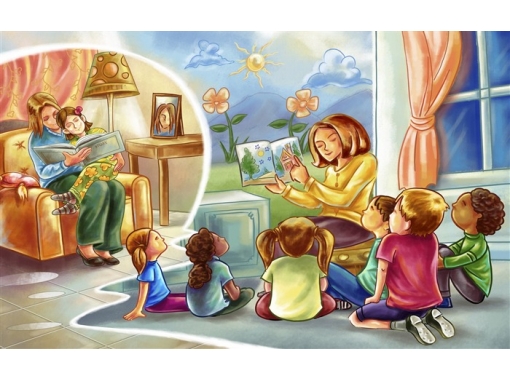 